Publicado en Barcelona el 17/02/2022 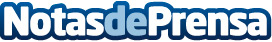 La plataforma online Novakid sigue sumando usuarios y añade nuevas característicasLa escuela de idiomas digital cerró el ejercicio 2021 con más de 500.000 alumnos distribuidos en 49 países, y habiendo cursado alrededor de 2,4 millones de clases. Se corrobora la consolidación de las ed-tech como herramientas adicionales a la enseñanza convencional. La escuela de inglés digital propone cambios y adaptaciones significativas para asegurar el uso correcto i satisfactorio para todos los usuarios y seguir promoviendo el estudio de esta lenguaDatos de contacto:Marga Vidal620065754Nota de prensa publicada en: https://www.notasdeprensa.es/la-plataforma-online-novakid-sigue-sumando Categorias: Nacional Bricolaje Finanzas Telecomunicaciones Educación Marketing Juegos E-Commerce Ocio para niños http://www.notasdeprensa.es